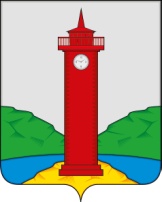 Администрация сельского поселения Курумоч муниципального района Волжский Самарской областиЗаключение о результатах публичных слушаний в сельском поселении Курумоч муниципального района Волжский Самарской областипо проекту  утверждения программы комплексного  развития транспортной инфраструктуры сельского поселения Курумоч муниципального района Волжский Самарской области на 2016 – 2030 годы10 октября 2016 года                                                                                     с.Курумоч1. Дата проведения публичных слушаний – с 08 сентября 2016 года по 08 октября 2016 года.2. Место проведения публичных слушаний – Самарская область, Волжский район, село Курумоч, ул. Мира, д. 10.3. Основание проведения публичных слушаний – Постановление Администрации сельского поселения Курумоч муниципального района Волжский Самарской области «О проведении публичных слушаний по проекту  программы комплексного развития транспортной инфраструктуры сельского поселения Курумоч муниципального района Волжский Самарской области на 2016 – 2030 годы» от 07 сентября 2016 года № 159.4. Вопрос, вынесенный на публичные слушания – программа комплексного развития транспортной инфраструктуры сельского поселения Курумоч муниципального района Волжский Самарской области на 2016 – 2030 годы.5. 08 сентября 2016 года по адресу: Самарская область, Волжский район, с. Курумоч, ул. Мира, д. 10 проведено мероприятие по информированию жителей поселения по вопросам публичных слушаний, в котором приняли участие  2 (два человека) человек. 6. Мнения, предложения и замечания по проекту утверждения программы комплексного развития транспортной  инфраструктуры сельского поселения Курумоч муниципального района Волжский Самарской области на 2016 – 2030 годы  внесли в протокол публичных слушаний –  2 (два)  человека. 7. Обобщенные сведения, полученные при учете мнений, выраженных жителями сельского поселения Курумоч муниципального района Волжский Самарской области и иными заинтересованными лицами по вопросу, вынесенному на публичные слушания:7.1. Мнения о целесообразности принятия программы комплексного развития социальной инфраструктуры сельского поселения Курумоч муниципального района Волжский Самарской области на 2016 – 2030 годы в редакции, вынесенной на публичные слушания, и типичные мнения, содержащие положительную оценку по вопросу публичных слушаний, высказали 2 (два) человека.7.2. Мнения, содержащие отрицательную оценку по вопросу публичных слушаний, не высказаны. 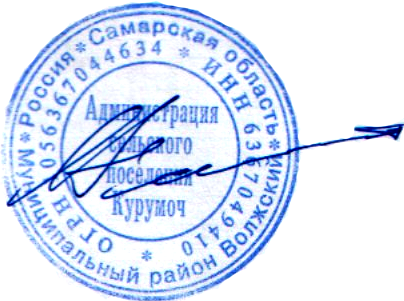 Глава сельского поселения Курумочмуниципального района ВолжскийСамарской области                                    				О.Л. Катынский